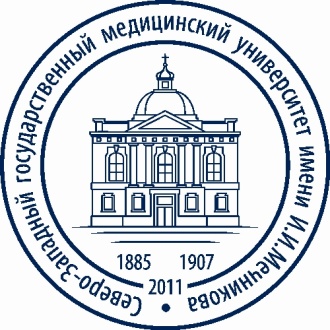 .Министерство здравоохранения Российской Федерациигосударственное бюджетное образовательное учреждениевысшего профессионального образования   «Северо-Западный государственный медицинский университет имени И.И. Мечникова»Министерства здравоохранения Российской Федерации(ГБОУ ВПО СЗГМУ им. И.И. Мечникова Минздрава России)Информация о численности обучающихся по реализуемым образовательным программам за счет бюджетных ассигнований федерального бюджета, бюджетов субъектов Российской федерации, местных бюджетов и по договорам об образовании за счет средств физических и (или) юридических лиц на 10.10.2016 г.Проректор по учебной работе							А.М.ЛилаНачальник центра подготовки кадров высшей квалификации и дополнительного профессионального образования                                           О.Т. ГончаренкоОРДИНАТУРА(форма обучения – очная)ОРДИНАТУРА(форма обучения – очная)ОРДИНАТУРА(форма обучения – очная)ОРДИНАТУРА(форма обучения – очная)ОРДИНАТУРА(форма обучения – очная)СпециальностьКоличество обучающихся за счет бюджетных ассигнований федерального бюджетаЗа счет бюджетных ассигнований бюджетов субъектов Российской ФедерацииЗа счет бюджетных ассигнований местных бюджетовКоличество обучающихся по договорам оказания платных услугАкушерство и гинекология (31.08.01)170081Анестезиология-реаниматология (31.08.02)260040Генетика (31.08.30)2002Дерматовенерология (31.08.3210033Детская хирургия (31.08.16)2005Инфекционные болезни (31.08.35)4000Клиническая лабораторная диагностика (31.08.05)1005Неврология (31.08.42)140046Неонатология (31.08.18)2001Общая врачебная практика (семейная медицина) (31.08.54)13002Общая гигиена (32.08.07)5000Онкология (31.08.57)8008Организация здравоохранения и общественное здоровье (31.08.71)3001Оториноларингология (31.08.58)80031Офтальмология (31.08.59)100040Патологическая анатомия (31.08.07)2002Педиатрия (31.08.19)2002Психиатрия (31.08.20)50010Скорая медицинская помощь (31.08.48)1000Социальная гигиена и организация госсанэпидслужбы (32.08.11)1000Стоматология общей практики (31.08.72)5006Судебно-медицинская экспертиза (31.08.10)4003Терапия (31.08.49)12006Травматология и ортопедия (31.08.66)90030Фтизиатрия (31.08.51)2000Хирургия (31.08.67)200086Эндокринология (31.08.53)70025Эпидемиология (32.08.12)8002Ультразвуковая диагностика (31.08.11)3008Нейрохирургия (31.08.56)70019Рентгенология (31.08.09)110021Кардиология (31.08.36)170041Эндоскопия (31.08.70)20014Урология (31.08.68)50041Радиология (31.08.08)1000Лечебная физкультура и спортивная медицина (31.08.39)4008Психиатрия-наркология (31.08.21)2006Стоматология ортопедическая (31.08.75)40027Стоматология хирургическая (31.08.74)4004Стоматология терапевтическая (31.08.73)90044Челюстно-лицевая хирургия (31.08.69)40026Физиотерапия (31.08.50)4001Функциональная диагностика (31.08.12)4004Трансфузиология (31.08.04)0000Ревматология (31.08.46)5001Аллергология и иммунология (31.08.26)3005Токсикология (31.08.03)0000Лабораторная генетика (31.08.06)0000Детская кардиология (31.08.13)2000Детская урология-андрология (31.08.15)0002Психотерапия (31.08.22)4001Сексология (31.08.23)0000Гастроэнтерология (31.08.28)50015Гематология (31.08.29)1001Гериатрия (31.08.31)1000Диабетология (31.08.33)0000Диетология (31.08.34)2000Клиническая фармакология (31.08.37)0001Косметология (31.08.38)00017Мануальная терапия (31.08.40)0000Нефрология (31.08.43)8003Профпатология (31.08.44)1002Пульмонология (31.08.45)1000Рефлексотерапия (31.08.47)0002Колопроктология (31.08.55)2002Пластическая хирургия (31.08.60)10022Радиотерапия (31.08.61)2000Рентгенэндоваскулярные диагностика и лечение (31.08.62)4005Сердечно-сосудистая хирургия (31.08.63)80021Сурдология-оториноларингология (31.08.64)0000Торакальная хирургия (31.08.65)2005Стоматология детская (31.08.76)2004Ортодонтия (31.08.77)50074Гигиена детей и подростков (32.08.01)3000Гигиена питания (32.08.02)4001Гигиена труда (32.08.03)1001Гигиеническое воспитание (32.08.04)2000Дезинфектология (32.08.05)0000Коммунальная гигиена (32.08.06)3001Паразитология (32.08.08)0000Радиационная гигиена (32.08.09)1000Санитарно-гигиенические лабораторные исследования (32.08.10)0000Вирусология (32.08.13)0001Бактериология (32.08.14)5002Всего:35300920